Can you hack it?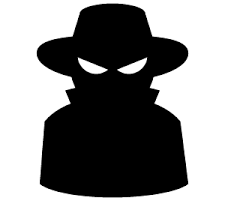 Chapter 1You are sitting in a coffee shop, pretending to read the newspaper while observing all the other patrons. Suddenly you get your opportunity, another customer just sat down with their coffee and as you have seen so many times before, with cell phones, tables, and iPads, they lay their phone on the table to their right near the edge. You get up, with your newspaper in hand and walk over to ask them a question. While asking for directions, you lay the newspaper on top of the phone. They are friendly and happily give you the directions you asked for. You thank them, gather your newspaper up along with their phone, and casually walk out of the coffee shop.This scenario happens every day when people practice poor cybersecurity hygiene. Do not let this happen to you. Be aware of where you leave your portable devices. 